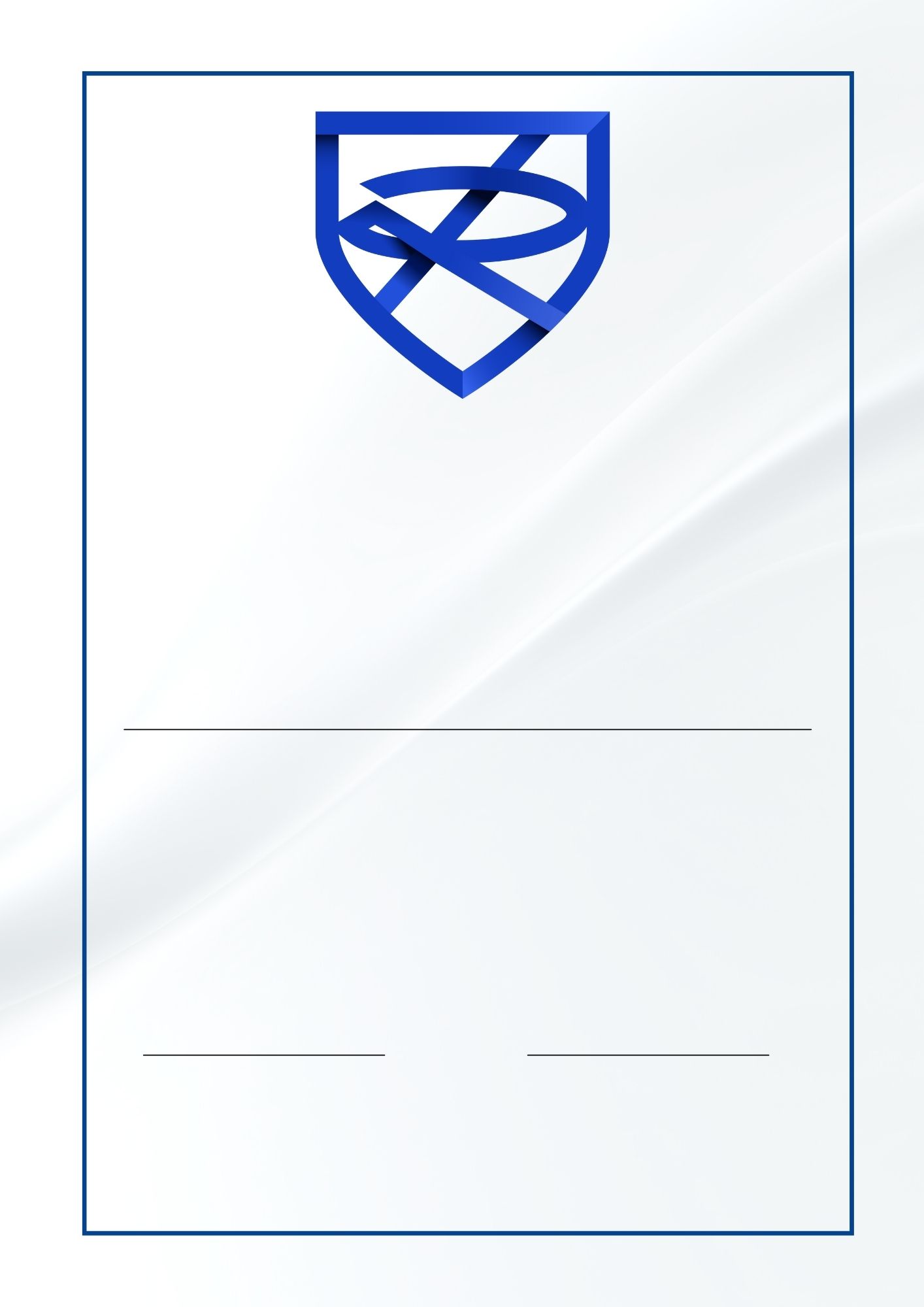 


KUNNIAKIRJA



on toiminut ansiokkaasti suomalaisen ringeten hyväksi, 
mistä kiitoksena on myönnettyRingeten kunniakirjaHenkilön nimi Nimi
Titteli
Suomen Ringetteliitto 
ry/seuran nimiNimiTitteliSuomen ringetteliitto ry/seuran nimi